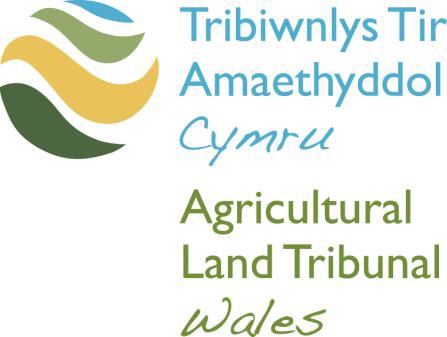 Section 27 (5) of the Agricultural Holdings Act 1986Application for Variation or Revocation of Condition Imposed by the Tribunal under Section 27(4) of the Agricultural Holdings Act 1986This Application form is also available in Welsh. Please contact the Tribunal for a Welsh version of this form.The tribunal will accept applications by email to AgriculturalLandTribunalWales@gov.wales or in hard copy by post. 
If sending a hard copy, please send the completed application form together with the specified documents to: Agricultural Land Tribunal WalesWelsh Tribunals UnitPO Box 100Llandrindod WellsPowysLD1 9BWIf you have any queries you can contact the Tribunal by email or on 0300 025 9809.We welcome calls in Welsh and English.The Agricultural Land Tribunal Wales welcomes correspondence and phone calls in Welsh and English. This includes submitting forms, documents and written representations to the Tribunal. Section 1 – Information about YouSection 2 – Information about the Application MadeSection 3 – Reasons for Application to Revoke or Vary Conditions Imposed  I apply to the Tribunal to revoke the condition imposed by Order dated    alternatively, I request the following variation be made:The reasons for my Application are:	I request the Tribunal consider my application at a paper Hearing  	I request that an oral Hearing be arranged.Section 4 – Statement of TruthI believe (the Applicant believes) that the facts stated in this document are true.  I am duly authorised by the Applicant to sign this statement1. Language PreferenceWould you prefer to correspond with us in:Welsh 			English      			    Both              			 Would you prefer any verbal communication to be in:Welsh 			English      			    Both              			 Would you prefer to speak Welsh or English at your Tribunal Hearing?Welsh 			English      			    Both              			 2. Languages SpokenWhat languages do you use to communicate? (Please tick all that apply)Welsh 			English			Other (please state)		3. We would like to support the use of the Welsh language in Tribunals.  If you can speak Welsh, and have indicated English as your language of choice, is there a specific reason why you have chosen to communicate in English? (Your answer will not affect the substance of your case in any way) Full NameAddress (including Postcode)Telephone NumberEmail AddressTribunal NumberALTName of ApplicantAddress of HoldingFull NameName of Applicant’s Solicitor/Agents firm, if applicableDateSignature